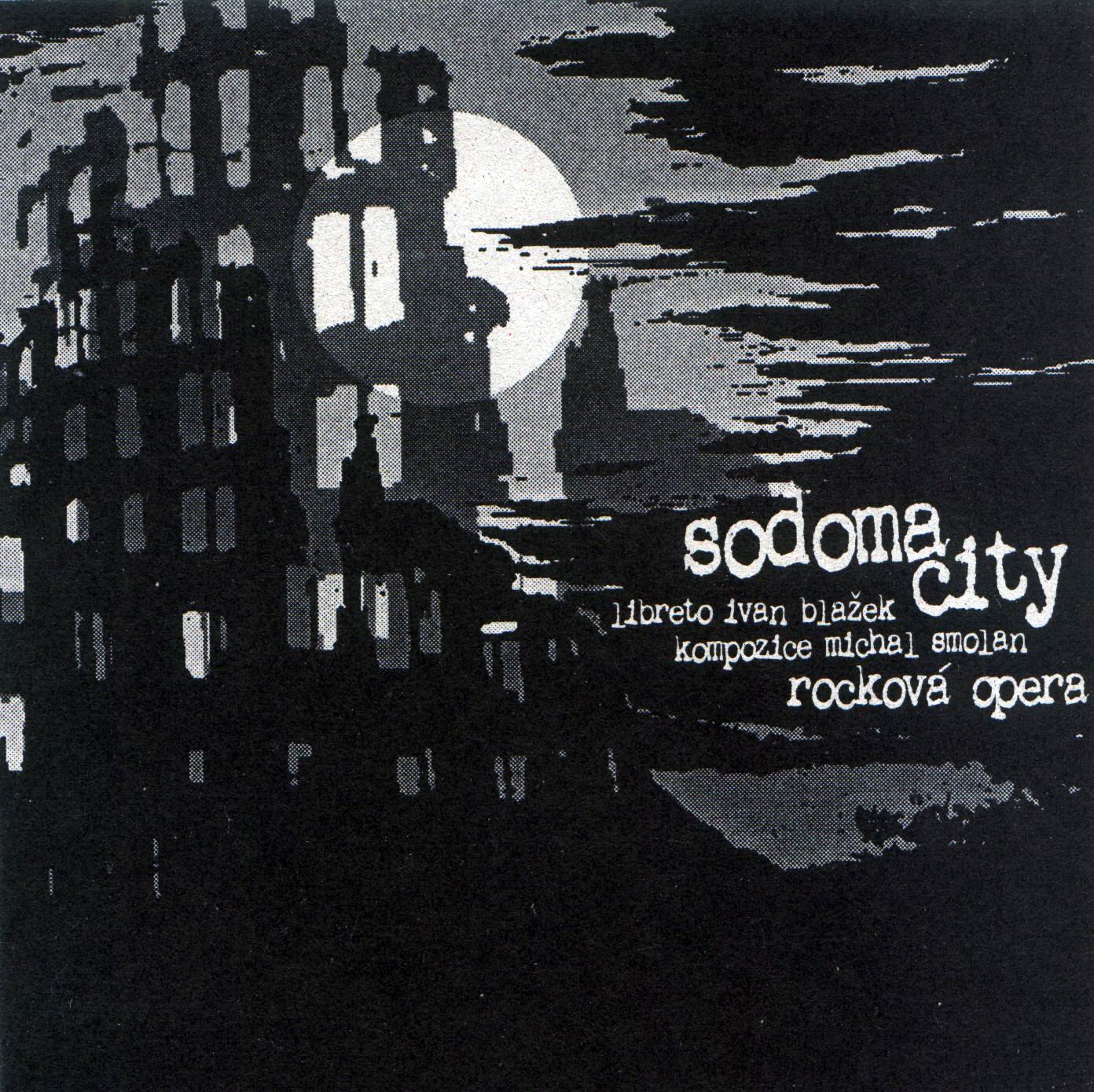 S O D O M A   C I T Ylibreto: Ivan Blažekkompozice: Michal Smolangrafická podoba loga: Marcela Polochováobsah:		Intro 					str.	3		Memento mori				3		I. reportážní vstup				4		Mám ráda					6		Půlnoční světice				6			Přání						8		Svatební noc					9		II. reportážní vstup				11		To chce klid					12		III. reportážní vstup				13		Deset tisíc spravedlivých			15		Ikarův pád					16			IV. reportážní vstup				17		Ještě jeden večírek				17		Strážnice					18		Černí motýli					19		V. reportážní vstup				20		Sladkej šlágr					22		Noc dlouhých halogenů I.			23		Poselství					24		Noc dlouhých halogenů II.			25		Sodoma – Gomora				26		Mrtvé moře					27		Návrat do Sodomy				29		Outro 						30postavy:	ON		ONA		JEDEN Z MĚSTA		DRUHÝ Z MĚSTA		ANDĚL		RERPORTÉRKA		KAMERAMAN		SBOR ANDĚLÉ		SBOR MĚSTO		SBOR SPRAVEDLIVÍ		SBOR SODOMApoznámka: 	ANDĚLE hrají a zpívají ženy Intro (hudební vstup)Memento moriSBOR ANDĚLÉ:	Milenci a vrazi			V khaky nebo nazí			Flákaj se rájem			A nudí už násON:			Co němí povídaj			Slepí viděli			Všechno je jak má být			Naznak v posteli			A Pánův hlas			Řve: Vem vás ďas!JEDEN Z MĚSTA: 	Sodoma Gomora			Sodoma GomoraSBOR ANDĚLÉ:	Tři minuty po			DvanáctéJEDEN Z MĚSTA:	Sodoma Gomora			Sodoma GomoraSBOR ANDĚLÉ:	Tři minuty po			DvanáctéJEDEN Z MĚSTA:	Sodoma GomoraSBOR ANDĚLÉ:	A blázni a bozi			A hlídkový vozy			Nechytí nic než			Pár notorikůON:			Zpíváme neslušně			To co je známý			Znáš to: Buď poslušnej			Nebo jdeš s námi			Bez cavyků			Dost povykuJEDEN Z MĚSTA:	Sodoma Gomora			Sodoma GomoraSBOR ANDĚLÉ:	Tři minuty po			DvanáctéJEDEN Z MĚSTA:	Sodoma Gomora			Sodoma GomoraSBOR ANDĚLÉ:	Tři minuty po			DvanáctéJEDEN Z MĚSTA:	Sodoma GomoraSBOR ANDĚLÉ:	Vinní i nevinní			Nesem vám noviny			A zamítnutou			Žádost o milostON:			Do nových šantánů			Prastarý fóry			Tak tedy na zdraví			Memento moriSBOR ANDĚLÉ:	Úsměv a zlost			Konec a dostJEDEN Z MĚSTA:	Sodoma Gomora			Sodoma GomoraSBOR ANDĚLÉ:	Tři minuty po			DvanáctéJEDEN Z MĚSTA:	Sodoma Gomora			Sodoma GomoraSBOR ANDĚLÉ:	Tři minuty po			DvanáctéJEDEN Z MĚSTA:	Sodoma GomoraI. reportážní vstupPřichází REPORTÉRKA s KAMERAMANEM, chvíli se domlouvají, kde bude nejlepší záběr.REPORTÉRKA otráveně:Tak můžem?KAMERAMAN oko na displeji kamery: Ty vždycky.REPORTÉRKA si přičísne vlasy, nasadí profesionální výraz i tón a spustí do mikrofonu: Dobrý den, tady Sodoma City. Hlásíme se vám z města lásky, hlásíme se vám z města hříchu. My jsme sem ale nepřijeli ani milovat a dokonce ani hřešit. Chceme vám přinést reportáž z místa, které podle všeho stojí na pokraji zkázy.Sodoma, stejně jako nedaleká Gomora, už dávno nejsou ta bezstarostná centra, jak je známe z pohlednic a reklamních katalogů. Na povrchu se nic nezměnilo, ale pod ním přibývá strach. Oficiální místa mlčí, místní však vědí své. Konec se blíží. Jaký a proč? To nevíme. Sodomští nic nevysvětlují, cizí nic nechápou. A prý ani nemohou. Je to jen pocit. Pocit hrozby. Pocit hrůzy, z toho co přijde. Pocit hrůzy z jakési vyšší moci.Ale zkusíme se zeptat přímo lidí v ulicích...Ležérním krokem přichází ONA, REPORTÉRKA ji zastavuje a nastavuje mikrofon.REPORTÉRKA na mikrofon:Dobrý den. Můžeme se zeptat: Jak se vám žije v Sodomě? A hrozí městu skutečně nebezpečí?ONA na mikrofon:Sodoma je skvělá! A bezpečná!REPORTÉRKA dělá zamítavé gesto na KAMERAMANA: Stop! Obrátí se na se na ONA. Prosím vás. My nechceme... My chceme, my potřebujeme - slyšet pravdu, rozumíte, pravdu, ne tyhle řeči.ONA rádoby udiveně:Fuck jo?ONA udělá gesto, že zadarmo to nebude, REPORTÉRKA jí s kyselým výrazem podstrčí bankovku.REPORTÉRKA na kameramana:Sjedem to znova. Můžem? KAMERANAN kývne na souhlas:OK.REPORTÉRKA obrátí se k ONA, na mikrofon:Dobrý den. Jak se vám žije v Sodomě? A hrozí městu nebezpečí?ONA na mikrofon:Sodoma je skvělá. A já bezpečná. Vítejte! Mává do kamery. Pánové! Moje číslo je 666725...REPORTÉRKA: Stop! REPORTÉRKA a KAMERAMAN rychle odcházejí, ONA jim vesele zamává a zůstává na scéně.Mám rádaONA:			Mám ráda noční ulici			Je vlahá jak moje rty			Políbená deštěm			A milovaná sny			Mám ráda noční ulici			Je vlahá jak moje rty			Ségra milosrdná			Veselá i cudná			Je má			Mám ráda chladný nároží			Dávný kámošky boků mých			Šminky neónový			A ceny světový			Mám ráda chladný nároží			Dávný kámošky boků mých			Vítr sukně zvedá			Lehká víla bledá			Jsem já			Mám ráda kostky dláždění			Špinavý stopy kočičí			Pasti dlouhých nohou			Léčky nalíčí			Mám ráda kostky dláždění			Špinavý stopy kočičí			A když pasti sklapnou			Platěj a vypadnou			Mňau mňau			Mám ráda značky dopravní			Pozor dej Zákaz stání			Jen když tu nevisí			Stop milování			Mám ráda značky dopravní			Pozor dej Zákaz stání			S ironií vlídnou			Z vejšky na mě shlídnou			Tak čauPůlnoční světiceON: 			Tak jak jdou kšefty miláčku			Držíš se vysoko			V milostným kursu			Jsi černý pátek miláčku			Rozbilas krásou			Láskovou burzu			Rozbíjíš pohledem			Jednotnost davu			Sotva tě vidím			Tak ztrácím hlavu			Tak jak jdou kšefty miláčku			Držíš se vysoko			V milostným kursuSBOR MĚSTO:	PyšnáSBOR ANDĚLÉ: 	HříšnáON: 			Prohrál jsem všechno miláčku			Nemůžu dále už			Za lásku platit			A tak tě prosím miláčku			Jen chvíle se mnou			Nemáš co ztratit			Já ztratil všechno víš			Tou cestou nahoru			A výhra jediná			Jsi ty na rohu			Prohrál jsem všechno miláčku			Nemůžu dále už			Za lásku platitSBOR MĚSTO: 	PyšnáSBOR ANDĚLÉ: 	Hříšná hříšná hříšnáON:			Půlnoční světiceSBOR MĚSTO: 	Holka z uliceSBOR ANDĚLÉ: 	PoběhliceON: 			Kdo umí umí miláčku			Já jsem jen amatér			Byl jsem a budu			Jenom tři slova miláčku			Těma ti zaplatím			A potom půjdu			Proč se tu svlíkáš			Já chtěl jsem ti jenom říct			Miláčku jdi už pryč			A nehřeš víc			Kdo umí umí miláčku			Já jsem jen amatér			Byl jsem a buduON:			PyšnáSBOR MĚSTO: 	PyšnáON:			A hříšnáPřáníONA:			Přines mi ve tváři			Ůsměv a nadějiON:			Sladké sny ve snáři			Nechceš snad radějiONA:			Přines mi ve vlasech			Všech dobrých pozváníON:			Mámivá znamení			Už nejsou k dostáníONA:			Přines mi na rukou			Ztracené iluzeON:			Co klíče od dětství			Spoutané na stuzeONA:			Přines mi v dlaních svých			Znamení osuduON:			Bez čáry života			Moc dělat nemohuONA:			Přines mi na těle			Jizvy a zraněníON:			To se ti možná už			Dost brzo vyplníONA:			Přines mi na srdci			Infarkty bolestiON:			Za všechno zbytečný			Co přijde po štěstíONA:			Přines mi na duši			Co nikdy nebyloON:			K čemu to všechno proč			Co by to změniloONA:			Přines mi poselství			Chci znát jak z kruhu venONA + ON:		Tu noc mi zaplatíšONA:			Lásko!			Teď si mě vem!Svatební nocONA:			To je ta svatební noc			Kdy se prohra s výhrou vdává			Do banku všechno už			Musíme dát			A hrát a hrátON:			To je ta svatební noc			Kdy se malý zázrak stává			A kdy bílou dámu			Vzal černý král			Oheň a žárONA + ON:		To je ta svatební noc			Kdy se prohra s výhrou vdává			Kdy se zázrak stává			Co bude dál?ONA:			To je ta svatební noc			Kdy se omyl s pravdou žení			Jupiter s Venuší			V konjunkci jsou			Hvězdy však lžouON:			To je ta svatební noc			Kdy se všechno všechno změní			Beránci na nebi			Šmírovat jdou			Opilí tmouONA + ON:		To je ta svatební noc			Kdy se omyl s pravdou žení			Kdy se všechno změní			Co bude dál?ONA:			To je ta svatební noc			Kdy se plus a mínus snoubí			A blesky se zemí			A s tváří tvář			S osudem snářON:			To je ta svatební noc			Do které jen dva vstoupí			A není třeba už			Dále se ptát			Milá jsi má?ONA + ON:		To je ta svatební noc			Kdy se plus a mínus snoubí			Do které jen dva vstoupí			Co bude dál?SBOR ANDĚLÉ:	Dál bude jen rozvodový ránoONA + ON:		To je ta svatební nocSBOR ANDĚLÉ:	A rozvodový ránoONA + ON:		To je ta svatební nocSBOR ANDĚLÉ:	A rozvodový ránoONA + ON:		To je ta svatební nocSBOR ANDĚLÉ:	A rozvodový ránoONA + ON:		To je ta svatební nocSBOR ANDĚLÉ:	A rozvodový ránoONA + ON:		To je ta svatební nocSBOR ANDĚLÉ:	A rozvodový ránoONA + ON:		To je ta svatební nocSBOR ANDĚLÉ:	A rozvodový ránoONA + ON:		To je ta svatební nocSBOR ANDĚLÉ:	A rozvodový ránoONA + ON:		To je ta svatební nocSBOR ANDĚLÉ:	A rozvodový ránoONA + ON:		To je ta svatební nocSBOR ANDĚLÉ:	A rozvodový ránoONA + ON:		To je ta svatební nocSBOR ANDĚLÉ:	A rozvodový ránoII. reportážní vstupONA + ON se rozcházejí a odchází ze scény, JEHO zastaví gestem ruky ANDĚL.ON: Co je? Jo, jo, jo, dobře, moment.. Začíná si prohledávat kapsy.ANDĚL: To je zbytečný. My tě známe.ON: Aha. Jo. Klid. Dobře, dobře, dobře... Vo co de?ANDĚL:Dej se k nám.ON: Co?ANDĚL: Dej se k nám.ON:To je fór, ne. To - to nemyslíte vážně. Proč? A co... co bych jako...ANDĚL skáče mu do řeči: Dej se ke mně.ON neříká nic, jen konsternovaně a nechápavě vrtí hlavou, po chvíli beze slova pomalu odchází. ANDĚL odchází na druhou stranu. Mezitím přichází REPORTÉRKA s KAMERAMANEM.REPORTÉRKA na mikrofon: Opět se vám hlásíme z ulic Sodomy. Jak se vám tu žije? To je naše dnešní otázka.Kolem rychle prochází ON, REPORTÉRKA se ho snaží zastavit.REPORTÉRKA na mikrofon: Dobrý den, můžete nám...ON: Nemůžu! ON odstrkuje REPORTÉRKU a rychle odchází. Naopak přicházejí JEDEN a DRUHÝ Z MĚSTA, REPORTÉRKA je úspěšně zastavuje.REPORTÉRKA: Pánové, prosím vás! Na mikrofon. Dobrý den. Jak se vám žije v Sodomě?JEDEN Z MĚSTA na mikrofon: Fakt vás to zajímá?REPORTÉRKA na mikrofon: No samozřejmě.JEDEN  Z MĚSTA začíná zpívat song „To chce klid“. REPORTÉRKA + KAMERAMAN vydrží několik slok, pak odcházejí do pozadí vyzpovídat někoho dalšího z města a následně odcházejí úplně.To chce klidJEDEN Z MĚSTA: 	Kdo zaváhá nežere			Ani smrt tu nebereDRUHÝ Z MĚSTA:	To chce klid - blahobytJEDEN Z MĚSTA:	A ten kdo lže a krade			Si prachy prachy hrabeDRUHÝ Z MĚSTA:	To chce klid - blahobytJEDEN Z MĚSTA:	A lež má dlouhý nohy			A k eleganci vlohyDRUHÝ Z MĚSTA:	To chce klid - blahobytJEDEN Z MĚSTA:	A mít tak drzý čelo			No to by vážně chtěloDRUHÝ Z MĚSTA:	To chce klid - blahobytDRUHÝ Z MĚSTA:	A vrána k vráně sedá			A lotr lotra hledáJEDEN Z MĚSTA:	To chce klid - blahobytDRUHÝ Z MĚSTA:	A kde kdo s vlky vyjeJEDEN Z MĚSTA:	A ruka ruku myje			To chce klid - blahobytJEDEN Z MĚSTA:	A pravdu najdem v chlastu			Tak koukej nosit na stůlDRUHÝ Z MĚSTA:	To chce klid - blahobytDRUHÝ Z MĚSTA:	A kam ďábel nemůže			Lehká holka pomůžeJEDEN Z MĚSTA:	To chce klid - blahobytJEDEN Z MĚSTA:	A čistota půl zdraví			Jó sex však je to pravýOBA Z MĚSTA:	To chce klid - blahobytSBOR MĚSTO:	Milujte se a množte seDRUHÝ Z MĚSTA:	Jste na správný adrese			To chce klid - blahobytJEDEN Z MĚSTA:	Jinej nám jámu kopá			a pěkně ze široka			To chce klid - blahobytIII. reportážní vstupNa scéně REPORTÉRKA s KAMERAMANEM, mezi nimi zády k publiku ANDĚL.REPORTÉRKA na mikrofon:Hlásíme se vám opět ze Sodoma City. Tentokrát s exkluzivním rozhovorem. Jak jsme vás již informovali, město ohrožuje jakási vyšší moc, kterou nikdo z místních nechce nebo neumí pojmenovat. Tato moc však má své velmi reálné zástupce. Takzvané Anděly. Anděly, kteří stojí nade vším. Nad úředníky, nad městskou správou, nad armádou, nad policií. Andělé netouží po jakékoliv medializaci, nám se však podařilo přesvědčit jednoho z nich, aby promluvil.REPORTÉRKA odklání mikrofon a klepe ANDĚLOVI na rameno.REPORTÉRKA: Jdeme na to?ANDĚL: Znovu opakuji. Jen domluvené otázky, záběr musí vylučovat moji identifikaci, požaduji zkreslení hlasu. Splníte to?REPORTÉRKA: Jistě.ANDĚL: Dobře, za těchto podmínek ano. Můžeme.REPORTÉRKA dává pokyn KAMERAMANOVI. REPORTÉRKA na mikrofon: Hrozí Sodomě skutečně reálné nebezpečí?ANDĚL na mikrofon, jeho hlas je zkreslený: To nemohu potvrdit, ani vyvrátit.REPORTÉRKA na mikrofon: Komu vy Andělé vlastně sloužíte? ANDĚL neodpovídá. Komu se zodpovídáte?ANDĚL odstrkuje mikrofon, jeho hlas je zkreslený: Na těchto otázkách jsme se nedohodli. REPORTÉRKA: Ale...ANDĚL:Pokud hodláte pokračovat v tomto stylu, ukončíme rozhovor.REPORTÉRKA: Dobře. Promiňte. Na mikrofon. Připusťme, že Sodomě hrozí zničení. Podle našich informací však může zkázu odvrátit nalezení dostatečného počtu spravedlivých. Je to tak?ANDĚL na mikrofon, jeho hlas je zkreslený: Ano. To je pravda.REPORTÉRKA na mikrofon:A je v Sodomě dostatečný počet spravedlivých?ANDĚL na mikrofon, jeho hlas je zkreslený: Jste novináři. Hledejte...REPORTÉRKA na mikrofon: Tak ještě jednou. Když se prokáže, že v Sodomě jsou i spravedliví, město nebude zničeno.ANDĚL na mikrofon, jeho hlas je zkreslený: Řekl bych to jinak. Ve zničené Sodomě nebude žádný spravedlivý.ANDĚL bez rozloučení odchází.REPORTÉRKA na mikrofon: Pojďme hledat spravedlivé.Deset tisíc spravedlivýchSBOR MĚSTO:	Nikdy jsme nekradli			Neměli důvodů			Kolotoč podvodů			Chytří a lstiví			Jsme spravedliví			Nikdy jsme nespali			S cizími ženami			Chraň nás bůh nad námi			Potvory chtivý			Jsme spravedliví			Nikdy jsme nelhali			Pohádky o štěstí			My nejsme naštěstí			Hlupáci sniví			Jsme spravedliví			Jsme spravedliví			Nikdy jsme neřekli			Nic proti ničemu			Ty bandy ničemů			Čemu se diví			Jsme spravedliví			Nikdy jsme nikomu			Vláseček neohli			V klidu a pohodlí			Mrtví nás živí			Jsme spravedliví			Nikdo by nevěřil			Jak se to vyplatí			Pravdu si zaplatit			V zrcadlech křivých			Jsme spravedliví			Nikdy jsme nekradli			Neměli důvodů			Kolotoč podvodů			Chytří a lstiví			Jsme spravedliví			Jsme spravedliví			Jsme spravedliví			Jsme spravedlivíIkarův pádJEDEN Z MĚSTA:	Na nejvyšším mrakodrapuModrá růže odkvétáNa rtech líné sekretářkyDaleko je do létaPod nohama tisíc paterA zářivka nad hlavouVhodné místo pro bohyniS poetickou povahouZakletý svět kanceláříSekretářka z lítostiPro sebe si píše básněPlné snů a milostiA potom je z okna házíSměšná výzva příštím dnůmSmutné je se z nebe dívatA závidět IkarůmVévodkyně psacích strojůČekatelka zázrakůPotisící počítá užKolik schází do mrakůPevná křídla fantazieNespálí žár slunečníZbývá už jen dopsat báseňO tom jak jsme zbytečníZařadí ji do šanonuPodepíše má dát dalA s úsměvem vzpomene siNikdo nedal každý bralA je vlastně hrozně lehkéNa okenní římse státPro potěchu večerníkůSkočitSBOR MĚSTO:	Ikarův pádIkarův pádIkarův pádIkarův pádIV. reportážní vstupNa scéně DRUHÝ Z MĚSTA jako kamelot s výtisky novin, na nich tučný titulek „Ikarův pád“. Přichází REPORTÉRKA s KAMERAMANEM, bere si jeden výtisk a ukazuje ho na kameru.REPORTÉRKA na mikrofon: Další z řady sebevražd. Jedna z mála, které ještě novinám stály za zmínku. Sebevraždy už totiž čtenáře nudí, je jich příliš mnoho. Možná by zdejší deníky lépe prodávaly dobré zprávy, jenže ty jaksi nejsou k mání. Atmosféra ve městě rychle houstne. Lidé mají stále větší strach z budoucnosti a to i z té nejbližší. Z příštího dne, z příští hodiny. Pod různými záminkami přestala pracovat většina úřadů, institucí, bank. Někde zkouší milosrdnou lež, na dveřích visí cedule „Do odvolání uzavřeno“. Samozřejmě z technických důvodů. Je to k smíchu. A nebo k pláči. Uzavírací hodinu naopak zcela zrušily snad všechny sodomské bary a putyky, neónové mlýny diskoték melou a melou a melou. Jestli ještě něco ve městě funguje, tak jsou to právě ony.Blíží se hlouček rozjařených opilců, jedním z nich je ONA. Spatří REPORTÉRKU, plácá ji po ramenou a mává do kamery.ONA: Ahóóój! Hele, neviděli jsme se někde?REPORTÉRKA kysele: Myslím, že ne. ONA: Né? Ale to je jedno. Pojďte! Pojďte s námi, bude mejdan. Ještě jeden mejdan!REPORTÉRKA na kameramana: Toč to!Všichni odcházejí ze scény, hlouček se vzápětí vrací, ale už bez REPORTÉRKY a KAMERAMANA.Ještě jeden večírekONA:		Z mýho těla  stoupá dýmBarvy se smějouJo - ho - ho Hvězdy padaj do peřinNo to je tohoJo - ho - ho V tváři make - up bílý stěnyRozrytý a otlučený          Máme mejdan a ještě žijemTo je teda fajnFrankenstein jen tu scházíFrankensteinFrankenstein jen tu scházíFrankensteinAť přijdeAť žijeA má mě rádPrázdná hlava prázdný klínTam kde jsou všichniSBOR MĚSTO:	Není nikohoONA:			Zmrznu nebo uhořímNo to je srandaJo - ho - hoFrankenstein jen tu scházíFrankensteinFrankenstein jen tu scházíFrankensteinSBOR MĚSTO:	Jo - ho - hoONA:			Frankenstein jen tu scházíFrankensteinFrankenstein jen tu scházíFrankensteinSBOR MĚSTO:	Jo - ho – hoStrážniceJEDEN Z MĚSTA:	StrážniceZtracená ve městěVýstraha při cestěNikdo už nehlídáDRUHÝ Z MĚSTA:	StrážniceJsi vartou zavátouTvé zdi nic nechápouJEDEN Z MĚSTA:	Nikdo už nehlídáStrážniceS prstama na spouštiLovci tě opouštíDRUHÝ Z MĚSTA:	Nikdo už nehlídáStrážniceKde jsou sny o mociKdyž stíny útočíOBA Z MĚSTA:	Nikdo už nehlídáNehlídáJEDEN Z MĚSTA:	StrážniceTisíckrát prokletáTeď však víc vylekáNikdo už nehlídáDRUHÝ Z MĚSTA:	StrážniceK smíchu jsi v hororuS iluzí o vzdoruNikdo už nehlídáOBA Z MĚSTA:	StrážniceStojí i nestojíTak buď tu v pokojiNikdo už nehlídáJEDEN Z MĚSTA:	StrážniceKde nikdo nehlídáSBOR MĚSTO:	Konec už předvídáKonecKonecKonecStrážniceKde nikdo nehlídáKonec už předvídáKonecKonecKONECČerní motýliONA:			Viděla jsem tancovatČerné motýlyNad jedním z ohňůPřišla jsem blížA řekla jsem si:Ty krásně tancujouZ plamene zrozeníZ pálených knihChytla jsem jednohoA řekla jsem si:Můj černý motýleJá dám ti pár bratrůBudou též tancovatSvobodně poletíA řekla jsem si:Sbohem vy bratřiJá nikdy vás nechtělaPak tiše jsem koukalaNa motýlí zrozeníA řekla jsem siA řekla jsem siŘekla jsme siA řekla jsem:Proč asi cestovní pasyHoří barvou zelenouA průkaz totožnosti modrouProč lístky na vlak od věčnostiRozpadly se v troudNepojedu čeká mě soudNade mnou už posledníV. reportážní vstupREPORTÉRKA s KAMERAMANEM, REPORTÉRKA je viditelně nervózní a vyděšená. V koutě sedí ONA. REPORTÉRKA na mikrofon: Dobrý den. Zdravím vás dobrý den, ale zní to jako výsměch. Tenhle den nebude dobrý.Tady je Sodoma City. Tady ještě je Sodoma City. Město, které ještě žije, ale připomíná noční můru. Zlý sen, z něhož není probuzení.Policie se zcela stáhla. Armáda? Není. Domobrana? Není. Prostě není. Ve vyrabovaných ulicích hoří ohně. Hasit? S ním se nikdo nenamáhá. Všechny dálnice jsou beznadějně ucpané, exodus vrcholí. Některé čtvrti už smrdí nasládlou samotou. Jiné okupuje dav s jediným heslem: Po nás potopa!A nad tím vším hlídky Andělů. Nezúčastněně, jako by bez zájmu, krouží městem.O tom, že zkáza přijde brzy, možná už tuto noc, tady ale nepochybuje nikdo. Ani my ne. Odlétáme. Pokusíme se odletět. Pozorně se dívejte, toto jsou naše poslední záběry. Končíme. Hodně štěstí Sodomo. Budeš ho potřebovat.REPORTÉRKA odkládá mikrofon, kývne na KAMERAMANA.KAMERAMAN:No krásně jsi to řekla...to je na Pulitzerovu cenu.REPORTÉRKA: Vole. Prosím tě, pojď!REPORTÉRKA s KAMERAMANEM se snaží rychle zmizet ze scény, procházejí kolem ONA, která apaticky sedí na zemi. ONA chytne reportérku za nohu.ONA: A hele. Neviděli jsme se už někde?!?REPORTÉRKA důrazně:Ne!ONA:Ale, ale, ale...tak ona si nevzpomíná. Napodobuje hlas  reportérky. Dobrý den. Jak se vám žije v Sodomě? A hrozí městu skutečně nebezpečí? Mává jako by do kamery a říká vlastním hlasem. Sodoma je skvělá! A bezpečná!Celou nasledující pasáž provází kravál přilétavajícího vrtulníku, ke konci se přidává vzdušný vír. REPORTÉRKA: Co chceš?KAMERAMAN: Jdeme!ONA ironicky: Nějaké to hřejivé lidské slovo.REPORTÉRKA: Pojď. Dělej! Vstaň, vezmeme tě s sebou.KAMERAMAN na REPORTÉRKU:Si blbá nebo co?! Nech jí a...REPORTÉRKA: Drž hubu! Na ONA. Dělej! Pojď!ONA vrtí hlavou:Holčičce se nechce. Tady zůstanu.KAMERAMAN mrmlá: Kvůli nějaký děvce... Snaží se jí zvednout. Vstávej! Dělej! ONA praští KAMERAMANA přes ruku: Nesahat! Neplatil jsi, tak na mě nehrab. KAMERAMAN: Kurva, dělej! Nemáme čas!ONA: Já mám času. Spoustu času. Já mám čas až do smrti.REPORTÉRKA:Proč nechceš odjet?ONA udiveně kroutí hlavou: Ze Sodomy?KAMERAMAN na REPORTÉRKU: Pojď! Pojď!! Pojď!!!REPORTÉRKA s KAMERAMANEM utíkají ze scény.ONA volá za nimi: Hej! Neviděli jsme se už někde? Sodoma je skvělá! Volání se postupně ztišuje. Hej! Kam jdete. Nechci být sama. Nechci tu být sama, sakra. Neumím být sama! Dlouho se nezdržíte. Už jen chvíli. Uděláte bezva reportáž, lidi budou zírat. Zírat! Zírat!! Slyšíte! Zírat, jak to žije v Sodomě...Kravál odlétajícího vrtulníku.Sladkej šlágrON:			Nároží Z dálky zníSladkej šlágr: LáskámBye byeMáme dátBláhovýRým těch dníSladkej šlágr: LáskámBye byeA tak dálJe noc a není dál co pítRádio mele ten svůj hitJe noc a nezbývá než jítSplnit jeden hloupej slibA pak asi už nic vícUž nic vícPůlnočníHlášeníSladkej šlágr: LáskámBye byeMáme dátNároží Z dálky zníSladkej šlágr: Láskám Bye byeA tak dálJe noc a není dál co pítRádio mele ten svůj hitJe noc a nezbývá než jítSplnit jeden hloupej slibA pak asi už nic vícUž nic vícNoc dlouhých halogenů  I.JEDEN Z MĚSTA:	Marně tu mávášNa výpadovce k městuNoc dlouhých halogenůA vozů vodopádOči aut svítíV pohrdavém gestuNenajdeš cestuKterou máš se dátNenajdeš cestuKterou máš se dátJEDEN Z ANDĚLŮ:	Nenajdeš dívkuCo ztracená je v soběNatož pak v městěZhrouceném únavouTak otoč se zpátkyA uteč v prázdné doběPřicházíš pozděPosle s kytarouPřicházíš pozděPosle s kytarouSBOR ANDĚLÉ:	Nemá to cenuNoc dlouhých halogenůNemá to cenuNoc dlouhých halogenůNemá to cenuNoc dlouhých halogenůNemá to cenuNoc dlouhých halogenůNemá to cenuNoc dlouhých halogenůNemá to cenuNoc dlouhých halogenůPoselstvíON:			Nesu ti ve tvářiÚsměv a nadějiONA:			Sladké sny ve snářiNechej si radějiON:			Nesu ti ve vlasechVšech dobrých pozváníONA:			Mámivá znameníNejsou už k dostáníON:			Nesu ti na rukouZtracené iluzeONA:			Chci klíče od dětstvíSpoutané na stuzeON:			Nesu v dlaních svýchZnamení osuduONA:			Bez čáry životaDlouho tu nebuduON:			Nesu ti na těleJizvy a zraněníONA:			To je to jedinýCo jsi mi vyplnilON:			Nesu ti na srdciInfarkty bolestiONA:			Všechno je zbytečnýCo přišlo po štěstíON:			Nesu ti na dušiCo nikdy nebyloONA:			K čemu to všechno pročNic už tu nezbyloON:			Nesu ti poselstvíKruh už se uzavřelTu noc jsem zaplatilLásko!Vším co jsem měl!Noc dlouhých halogenů II.ON:			Odmávnu konecTak palcem směrem k hlíněAbraka dabra sakraStojí tu černej vůzZa volantem andělPo vypitým víněZpívá si líněFunebrácký bluesZpívá si líněFunebrácký bluesANDĚL:		Odjelo z města párTisíc spravedlivýchOstatní nám teď splatíProšustrovaný rájTy odjedeš se mnouChceš-li zůstat živýČemu se divíšSedej a goodbyeČemu se divíšSedej a goodbyeSBOR ANDĚLÉ:	Nemá to cenuON:			Nemá to cenuSBOR ANDĚLÉ:	Noc dlouhých halogenůANDĚL:		Zavřela se za tebouSBOR ANDĚLÉ:	Nemá to cenuON:			Nemá to cenuSBOR ANDĚLÉ:	Noc dlouhých halogenůANDĚL:		Zavřela se za tebouSBOR ANDĚLÉ: 	Nemá to cenuON:			Nemá to cenuSBOR ANDĚLÉ:	Noc dlouhých halogenůANDĚL:		Zavřela se za tebouSBOR ANDĚLÉ:	Nemá to cenuON:			Ne nemá to cenuSBOR ANDĚLÉ:	Noc dlouhých halogenůANDĚL:		Zavřela se za tebouSBOR ANDĚLÉ:	Nemá to cenuON:			Ne nemá to cenuSBOR ANDĚLÉ:	Noc dlouhých halogenůANDĚL:		Zavřela se za tebouSBOR ANDĚLÉ:	Nemá to cenuON:			Ne nemá to cenuSBOR ANDĚLÉ:	Noc dlouhých halogenůANDĚL:		Zavřela se za tebouSodoma - GomoraON:			Sodoma - GomoraKde prý jsme hřešiliBojácní myšlenkouOstatní činemPánové AnděléI já jsem vinenŽe nejsme poctivíVina je vašeSnad máte právoVšak městoJe našeA Tebe prosímNesmí to býtPrý věříš na láskuTak nechMěsto žítSodoma - GomoraPyšná a ztracenáCo mi to říkáteŽe všichni tu lžouPánové AnděléVždyť lidé to jsouCo chcete když jste násŠpatně učiliNení tu důvodůAby jste zabiliA Tebe prosímNesmí to býtPrý věříš na láskuTak nechMěsto žítSodoma - GomoraPro lásku stvořenáOpilá úspěchem Prodejný dámyPánové AnděléNepůjdu s vámiNevěřím na slibyKdyž čas už běžíNechte to městoCo tadyLežíA Tebe prosímNesmí to býtPrý věříš na lásku ...TAK NEMrtvé mořeSBOR ANDĚLÉ:	Mezi námi je Mrtvé mořeMezi námi je Mrtvé mořeMezi námi je Mrtvé mořeMezi námi je Mrtvé mořeON:			Mezi námi je Mrtvé mořeKam propadly seStovky našich hříchůFámy i flámyCo jsou dneska k smíchuTy jsi teď slušnáJá přestal pítI hudba hlučnáUž přestala znítPtám se tě: LáskoJe nám teď líp?ONA:			Mezi námi je Mrtvé mořeOceán nudyBouře už nečeříOpilý korábPřiplouvá k večeřiZahynul rebelS holkou z nárožíZ jihu je severOhně nehoříPtám se tě: LáskoČas nás pokoří?ON:			Mezi námi je Mrtvé mořeSodoma na dněNěkde hluboko spíZtracený příběhNikdo neuvěříCo jsem ti dávnoNa kytaru hrálZlomený touhouSe cynicky smálPtám se tě: LáskoSen skončil - co dál?ONA + ON:		Mezi námi je Mrtvé mořeKam propadly seStovky našich hříchůFámy i flámyCo jsou dneska k smíchuONA:			Já jsem holt slušnáON:			A já přestal pítONA + ON:		I hudba hlučnáUž přestala znítMáš pravdu láskoMusí to býtNávrat do SodomyON:			Musel jsem tu býtNěkdy dávno někdy dřívTady jsem už bylPřísahámMusel jsem tu býtTenhle barák tenhle krámFakt i tenhle bordelZnám dobře známNemoh jsem se splístMěsto vrátil se tvůj synTak proč nečekáš?Co mám ještě říct?Jsi snad slepý? Nevidíš?MěstoCo děláš?!?Tak kde jste kdo?!?Kde jste kdo?!?Kde jste kdo?!?Kde jste kdo?!?Kde jste kdo?!?Kde jste kdo?!?Kde jste kdo?!?Přece tu nejsem sám!SBOR SODOMA:	Sodoma Sodoma - GomoraSodoma Sodoma - GomoraSodoma Sodoma - GomoraSodoma Sodoma - GomoraSodoma Sodoma - GomoraSodoma Sodoma - GomoraSodoma Sodoma - GomoraSodoma Sodoma - GomoraON:			Musel jsem tu býtNěkdy dávno někdy dřívVážně jsem tu žilPřísahámMusel jsem tu býtKaždou knajpu každej sálI vás stíny na zdechPoznávámSBOR SODOMA:	Sodoma Sodoma - Gomora Sodoma Sodoma - Gomora Sodoma Sodoma - Gomora Sodoma Sodoma - Gomora Sodoma Sodoma - Gomora Sodoma Sodoma - Gomora Sodoma Sodoma - Gomora Sodoma Sodoma - Gomora Sodoma Sodoma - Gomora Sodoma Sodoma - Gomora Sodoma Sodoma - Gomora Sodoma Sodoma - Gomora Sodoma Sodoma - Gomora Sodoma Sodoma - Gomora Sodoma Sodoma - Gomora Sodoma Sodoma - Gomora Outro (hudební vstup)